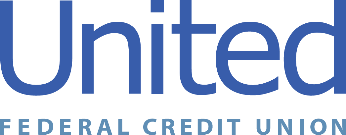 United Federal Credit Union – Press Release September 30, 2021Contact: Diana Wake Phone: (888) 982-1400 ext. 6891 Email: dwake@UnitedFCU.comUnited Federal Credit Union, 150 Hilltop Road, St. Joseph, Michigan, 49085United Federal Credit Union Names Sheena SmithBranch Manager at Berrien Springs Branch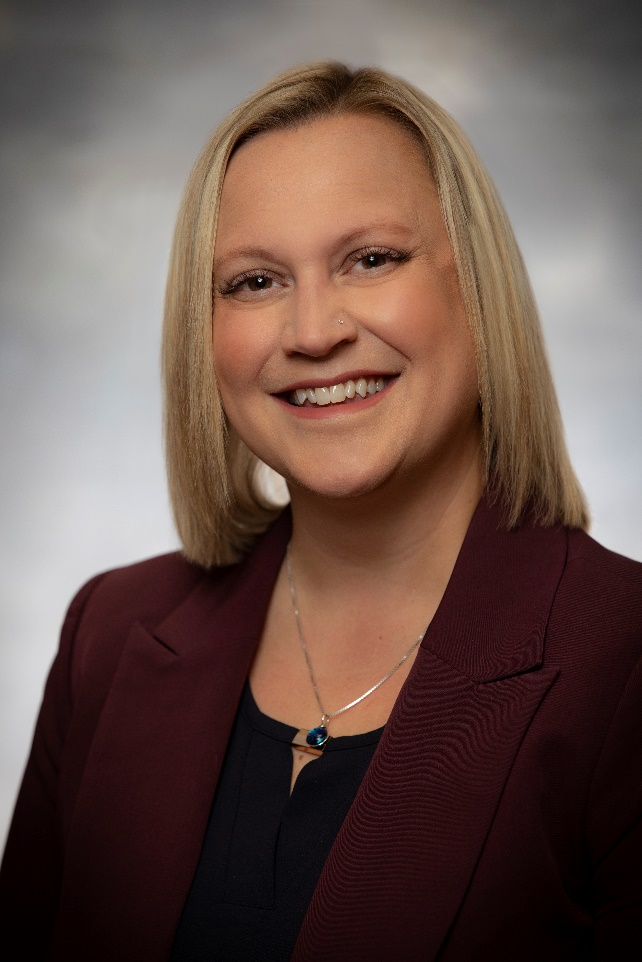 Sheena Smith, Branch Manager, Berrien Springs BranchBERRIEN SPRINGS, Mich. – United Federal Credit Union (United) has named Sheena Smith to the position of Branch Manager at its branch at 9097 US Hwy 31 in Berrien Springs.As Branch Manager, Smith will be responsible for maintaining the performance of the branch, and providing leadership and supervision to staff. Smith brings more than 20 years of financial experience in the Michiana area to her new role. Prior to becoming branch manager, she was mostly recently the Financial Center Manager for Fifth Third bank in Berrien Springs and Napier, Michigan.Smith looks forward to supporting United’s community impact efforts with organizations such as the United Way of Southwest Michigan, and other local non-profit groups.____________ About United United Federal Credit Union has served its Members since 1949 by helping them to build a sound financial future. United consists of more than 180,000 Member/owners worldwide and manages assets in excess of $3.7 billion. Its corporate offices and main branch are in St. Joseph, Mich., with additional branches in Arkansas, Indiana, Michigan, Nevada, North Carolina, and Ohio. Federally insured by NCUA. Equal opportunity lender. Equal housing lender. For more information visit UnitedFCU.com# # #